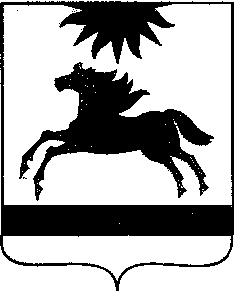  ЧЕЛЯБИНСКАЯ ОБЛАСТЬ СОБРАНИЕ ДЕПУТАТОВ                                                                        АРГАЯШСКОГО МУНИЦИПАЛЬНОГО РАЙОНА РЕШЕНИЕОб утверждении  условий приватизациимуниципального имущества Аргаяшского муниципального района              Собрание депутатов Аргаяшского муниципального района РЕШАЕТ:           Утвердить условия приватизации  муниципального имущества Аргаяшского муниципального района (приложение). Председатель  Собрания депутатов                                                                          Т.М.АнтонякПриложение к решению Собрания депутатов Аргаяшского муниципального района  от 26.08.2020 г. № 80Условия приватизации муниципального имущества Аргаяшского муниципального районаСпособ приватизации –  аукцион по продаже имуществаФорма платежа – единовременнаяДата заключения договора купли-продажи – сентябрь-декабрь 2020 годаГлава Аргаяшскогомуниципального района                                                                    И.В. Ишимов« 26 »  августа 2020 г.     № 80№ п\пНаименование объекта, характеристика Адрес, местоположениеПлощадь объекта, кв.м. Цена  без учета НДС., руб.1Нежилое здание-котельная назначение: нежилоеЭтаж:3,в том числе подземных 1КН:74:02:0501002:1029д.Дербишева, ул.Плановая, д.881199,7916 667,00 2Нежилое здание-баня назначение: нежилоеЭтаж: 1КН:74:02:0501006:1034д.Дербишева, ул.Лесная, д. 32а192,0125 000,00